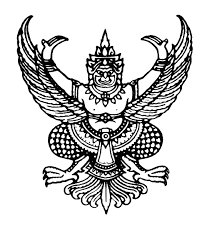 ที่  มท 0810.7/ว		                                      กรมส่งเสริมการปกครองท้องถิ่น							       ถนนนครราชสีมา เขตดุสิต กทม. 10300    	 กรกฎาคม 2564เรื่อง  พระราชกฤษฎีกาการกำหนดให้ผู้รับใบอนุญาตชำระค่าธรรมเนียมการต่ออายุใบอนุญาตแทนการยื่นคำขอ  ต่ออายุใบอนุญาต พ.ศ. 2564เรียน  ผู้ว่าราชการจังหวัด ทุกจังหวัดอ้างถึง  หนังสือกรมส่งเสริมการปกครองท้องถิ่น ที่ มท 0810.7/ว 4037 ลงวันที่ 29 ธันวาคม 2563สิ่งที่ส่งมาด้วย  พระราชกฤษฎีกาการกำหนดให้ผู้รับใบอนุญาตชำระค่าธรรมเนียมการต่ออายุ			         ใบอนุญาตแทนการยื่นคำขอต่ออายุใบอนุญาต พ.ศ. 2564   			จำนวน 1 ชุด				ตามที่กรมส่งเสริมการปกครองท้องถิ่น ได้แจ้งเตรียมความพร้อมกับการปฏิบัติตามพระราชกฤษฎีกาการกำหนดให้ผู้รับใบอนุญาตชำระค่าธรรมเนียมการต่ออายุใบอนุญาตแทนการยื่นคำขอต่ออายุใบอนุญาต พ.ศ. .... และสำรวจข้อมูลการดำเนินการเป็นผู้อนุญาตตามบัญชีที่กำหนดไว้ท้ายพระราชกฤษฎีกาดังกล่าว รายละเอียดตามหนังสือที่อ้างถึง นั้น				กรมส่งเสริมการปกครองท้องถิ่นขอเรียนว่า ได้รับแจ้งจากสำนักงาน ก.พ.ร. ว่าพระราชกฤษฎีกาการกำหนดให้ผู้รับใบอนุญาตชำระค่าธรรมเนียมการต่ออายุใบอนุญาตแทนการยื่นคำขอต่ออายุใบอนุญาต                 พ.ศ. 2564 ได้ประกาศในราชกิจจานุเบกษาแล้ว เมื่อวันที่ 26 พฤษภาคม 2564 มีผลบังคับใช้ตั้งแต่วันที่ 22 พฤศจิกายน 2564 โดยกำหนดให้จัดให้มีช่องทางอื่นสำหรับรองรับการชำระค่าธรรมเนียมนอกจากการรับชำระ ณ สถานที่ทำการของผู้อนุญาต ภายในสามร้อยหกสิบวันนับแต่วันที่พระราชกฤษฎีกานี้ใช้บังคับ เพื่อให้การปฏิบัติเป็นไปอย่างถูกต้อง เหมาะสม และสอดคล้องกับเจตนารมณ์ของพระราชบัญญัติการอำนวยความสะดวกในการพิจารณาอนุญาตของทางราชการ พ.ศ. 2558 ขอความร่วมมือจังหวัดแจ้งองค์กรปกครองส่วนท้องถิ่นทราบและถือปฏิบัติตามพระราชกฤษฎีกาการกำหนดให้ผู้รับใบอนุญาตชำระค่าธรรมเนียมการต่ออายุใบอนุญาตแทนการยื่นคำขอต่ออายุใบอนุญาต พ.ศ. 2564 รายละเอียดปรากฏตาม QR Code ท้ายหนังสือฉบับนี้		จึงเรียนมาเพื่อโปรดพิจารณา	ขอแสดงความนับถือ                    อธิบดีกรมส่งเสริมการปกครองท้องถิ่น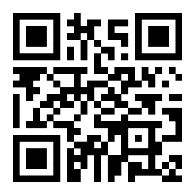 ที่  มท 0810.7/ว 		                                      กรมส่งเสริมการปกครองท้องถิ่น							       ถนนนครราชสีมา เขตดุสิต กทม. 10300    	 กุมภาพันธ์  2563เรื่อง  รายงานผลการประเมินผู้บริหารองค์การ (ผู้บริหารท้องถิ่น) ประจำปีงบประมาณ พ.ศ. ๒๕๖๒                            รอบการประเมินที่ 1 (ตั้งแต่วันที่ 1 ตุลาคม 2561 – 31 มีนาคม 2562)เรียน  ผู้ว่าราชการจังหวัด ทุกจังหวัดสิ่งที่ส่งมาด้วย สำเนาหนังสือสำนักงาน ก.พ.ร. ที่ นร 1201/134 ลงวันที่ 30 มกราคม 2563 จำนวน 1 ชุด                 				ตามที่กรมส่งเสริมการปกครองท้องถิ่น ได้แจ้งแนวทาง แบบประเมิน และแบบสรุปผล              การประเมินผู้บริหารองค์การ (ผู้บริหารท้องถิ่น) ประจำปีงบประมาณ พ.ศ. ๒๕๖๒ จำนวน 2 รอบการประเมิน  ดังนี้ รอบการประเมินที่ 1 (1 ตุลาคม 2561 – 31 มีนาคม 2562) และรอบการประเมินที่ 2 (1 เมษายน –  30 กันยายน 2562) จำนวน 10 ประเด็น โดยขอความร่วมมือจังหวัดรายงานผลการประเมิน ให้กรมส่งเสริมการปกครองท้องถิ่นทราบ เพื่อพิจารณาและรวบรวมผลการประเมินผู้บริหารองค์การ (ผู้บริหารท้องถิ่น)              ให้สำนักงานคณะกรรมการพัฒนาระบบราชการ (ก.พ.ร.) ประมวลผลการประเมินผู้บริหารองค์การ (ผู้บริหารท้องถิ่น) ประจำปีงบประมาณ พ.ศ. ๒๕๖๒ เสนอนายกรัฐมนตรีพิจารณาต่อไป ทั้งนี้ กรมส่งเสริมการปกครองท้องถิ่น ได้รวบรวมผลสรุปการประเมินผู้บริหารองค์การ (ผู้บริหารท้องถิ่น) ประจำปีงบประมาณ พ.ศ. ๒๕๖๒ ในรอบการประเมินที่ 1 (ตั้งแต่วันที่ 1 ตุลาคม 2561 – 31 มีนาคม 2562) และผลสรุปสำหรับผู้บริหาร             โดยย่อ จำนวน 76 จังหวัด ประกอบด้วย (1) ผลสรุปผู้บริหารท้องถิ่นประเมินตนเอง (Self-Assessment)                 และ (2) ผลสรุปผู้บังคับบัญชาประเมิน และได้มีหนังสือถึงสำนักงานคณะกรรมการพัฒนาระบบราชการ (ก.พ.ร.) แจ้งรายงานผลสรุปการประเมินผู้บริหารองค์การ (ผู้บริหารท้องถิ่น) และผลสรุปสำหรับผู้บริหาร              โดยย่อเรียบร้อยแล้ว นั้น		กรมส่งเสริมการปกครองท้องถิ่น ได้รับสรุปรายงานผลการประเมินผู้บริหารองค์การ (ผู้บริหารท้องถิ่น) ประจำปีงบประมาณ พ.ศ. ๒๕๖๒ รอบการประเมินที่ 1 (1 ตุลาคม 2561 – 31 มีนาคม 2562)                 จากสำนักงานคณะกรรมการพัฒนาระบบราชการ (ก.พ.ร.) ดังนั้น จึงขอส่งสรุปรายงานผลการประเมินดังกล่าว เพื่อให้จังหวัดรับทราบผลการประเมิน และนำไปใช้ประโยชน์ในการพัฒนาประสิทธิภาพการปฏิบัติงานขององค์กรปกครองท้องถิ่นในพื้นที่ต่อไป รายละเอียดปรากฏตามสิ่งที่ส่งมาด้วย 	จึงเรียนมาเพื่อโปรดพิจารณา                   ขอแสดงความนับถือ                    อธิบดีกรมส่งเสริมการปกครองท้องถิ่น